Can you read the sentences and match them to the pictures?Naughty Bus SentencesI am a London Bus.I ran away and went to London.I went on holiday to Wales.I squashed the orange.I smashed up toy town.I hid in the sandpit.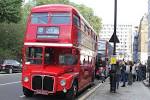 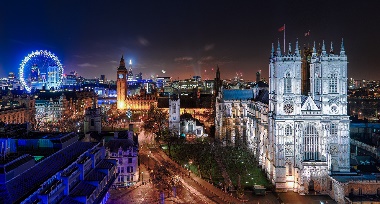 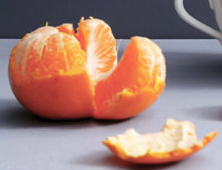 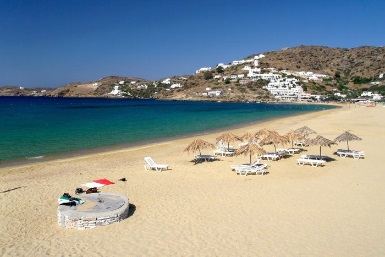 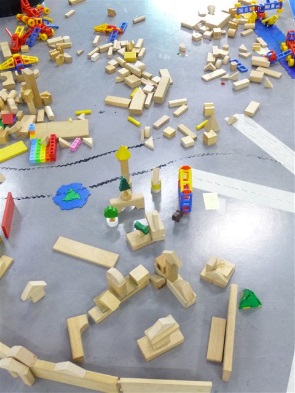 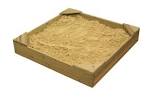 